Directions to Andras House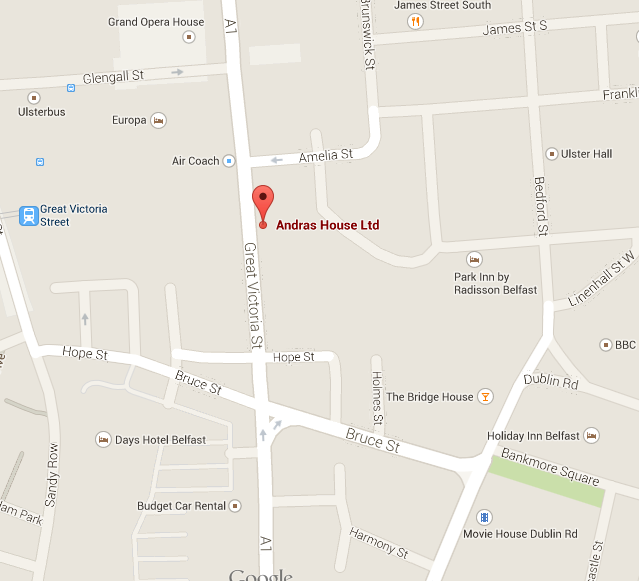 2nd floorAndras House Great Victoria StreetBelfastBT2 7BBTel: 028 90895900https://www.paradescommission.org/From side entrance of Great Victoria Street train station:Turn left onto Hope Street – continue onto Bruce Street – turn left onto Lincoln Square – turn right and walk towards Great Victoria Street – turn left onto Great Victoria Street – Andras House is situated across the street, entrance is beside the Red Panda restaurant.From Great Victoria Street, bus station:Cross Great Victoria Street and turn right, Andras House entrance is beside the Red Panda restaurant.